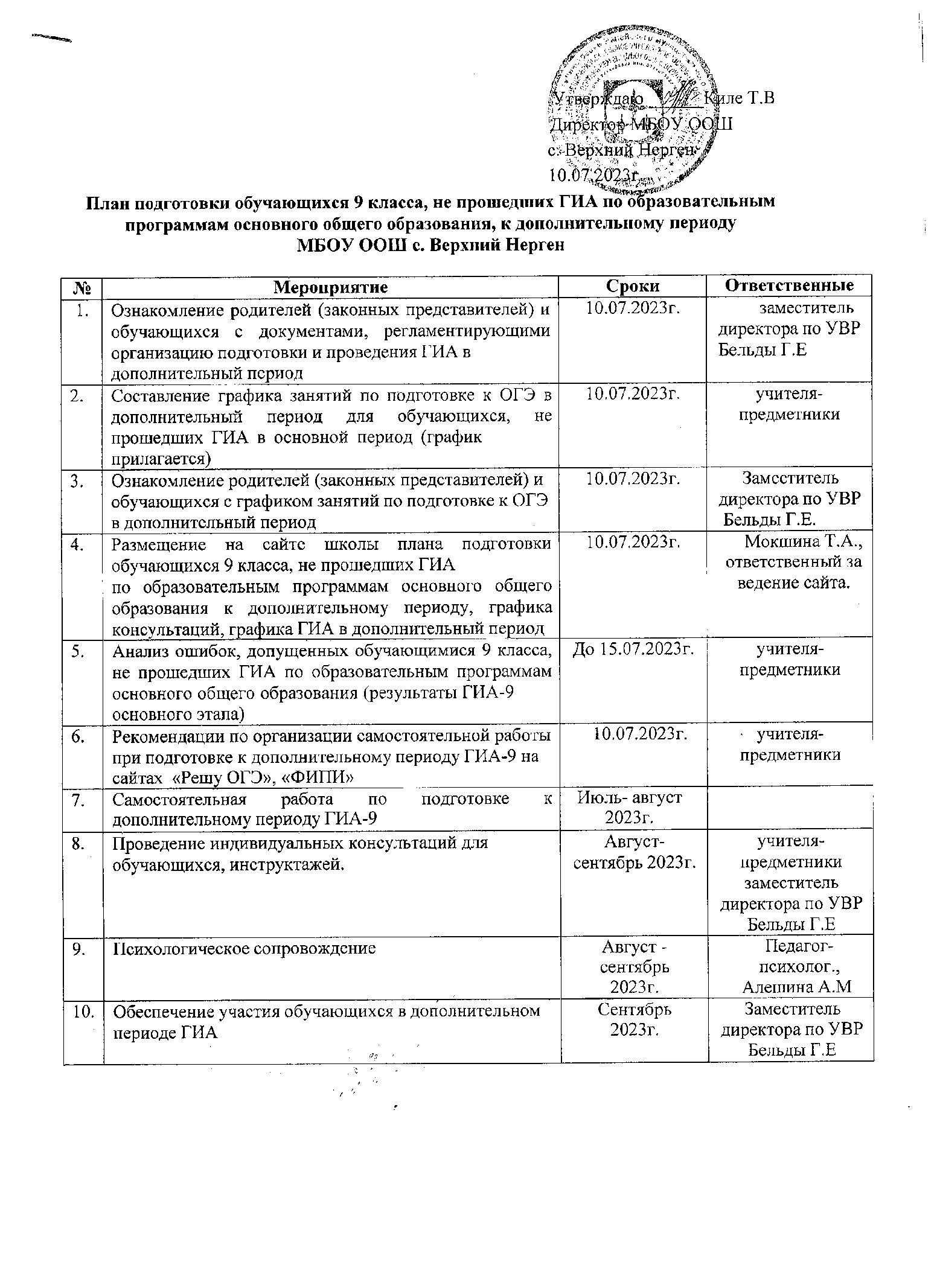 График консультаций по подготовке к ОГЭ в дополнительный период для обучающихся, не прошедших ГИА в основной периодПредметФИ обучающегосяСроки проведения консультацийОтветственные учителя- предметники, представителиадминистрации школыМатематикаХоджер Константин СергеевичНачало консультаций 12.00Бельды Г.Е, учитель математики,29.08.2023г.зам директора по УВР30.08.2023г.31.08.2023г.01.09.2023г.02.09.2023г.03.09.2023г.ГеографияХоджер Константин СергеевичНачало консультаций в 11.00Киле Т.В, учитель географии11.07.202312.07.202313.07.202317.07.202318.07.202319.07.202324.07.202325.07.202326.07.202331.07.2023Бельды Г.Е., зам.директора по УВР